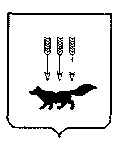 ПОСТАНОВЛЕНИЕАДМИНИСТРАЦИИ городского округа САРАНСКот   «    07   »     сентября     2017 г.                                                   	№  2024         Об утверждении документации по внесению изменений в документацию  по планировке территории, расположенной по ул. 1-я Набережная (в районе станции юннатов)   г. Саранска, в части планировки (проект планировки, проект межевания) территории садового товарищества «Зеленая роща-2»                   г. Саранска	В соответствии с Федеральным законом от 6 октября 2003 года   № 131-ФЗ «Об общих принципах организации местного самоуправления в Российской Федерации», статьями 45, 46 Градостроительного кодекса Российской Федерации, постановлением Главы Администрации городского округа Саранск  от  10 мая  2007 года № 982 «Об утверждении документации  по проекту планировки территории, расположенной по ул. 1-я Набережная  (в районе станции юннатов) г. Саранска»             (с изменениями, внесенными постановлениями Администрации городского округа Саранск  от 22 марта 2017 года № 572, от 31 марта 2017 года  № 675), постановлением Администрации городского округа Саранск от  1 июня 2017 года  № 1201 «О внесении изменений в документацию по планировке территории, расположенной по ул. 1-я Набережная (в районе станции юннатов)  г. Саранска, в части планировки (проект планировки, проект межевания) территории садового товарищества «Зеленая роща-2»  г. Саранска», с учетом протокола публичных слушаний по внесению изменений в документацию по планировке территории (проект планировки, проект межевания), проведенных 10 августа  2017 года, заключения о результатах публичных слушаний, опубликованного 30 августа              2017 года, иных прилагаемых документов Администрация  городского округа Саранск  п о с т а н о в л я е т: 	1. Утвердить документацию по внесению изменений в документацию по планировке территории, расположенной по ул. 1-я Набережная (в районе станции юннатов)  г. Саранска, в части планировки (проект планировки, проект межевания) территории садового товарищества «Зеленая роща-2» г. Саранска согласно приложению к настоящему постановлению (заказчик – ООО  «Чистые пруды»)2. Контроль за исполнением настоящего постановления возложить                               на Заместителя Главы городского округа Саранск – Директора Департамента перспективного развития Администрации городского округа Саранск. 3. Настоящее постановление вступает в силу со дня его официального опубликования.Глава  городского округа Саранск				                              П. Н. Тултаев				     Приложение  к постановлению Администрации городского округа Саранск от «_07_»_сентября_2017 г. № 2024Состав документации по внесению изменений  в документацию по планировке территории, расположенной по ул. 1-я Набережная (в районе станции юннатов)                            г. Саранска, в части планировки (проект планировки, проект межевания) территории садового товарищества «Зеленая роща-2»  г. Саранска   №п/пНаименование документа1.Пояснительная записка2.Графическая часть2.1.Основная часть проекта планировки территории:2.1.1.Чертеж планировки  территории М 1:10002.1.2.Разбивочный чертеж красных линий2.2.Материалы по обоснованию проекта планировки  территории:2.2.1.Схема расположения элемента планировочной структуры (в составе  ранее  разработанной документации по планировке территории)                М 1:50002.2.2.Схема отображающая местоположение существующих объектов  капитального строительства, в том числе линейных объектов, подлежащих сносу, объектов незавершенного строительства, а также проходы к водным объектам общего пользования и береговым полосам М 1:10002.2.3.Схема организации движения транспорта и пешеходов2.2.4.Схема  границ зон с особыми условиями использования территории                      М 1:10002.3.Основная часть проекта межевания территории:2.3.1.Чертеж межевания территории М 1:10002.4.Материалы по обоснованию проекта межевания  территории:2.4.1.Схема  границ существующих земельных участков. Чертеж местоположения существующих объектов капитального строительства .2.4.2Чертеж границ зон с особыми условиями использования территории                      М 1:1000